WERKPLAN 2022Compassie: ‘’Behandel de ander zoals je zelf graag behandeld wil worden’’Inleiding In dit werkplan zetten we uiteen welke werkzaamheden wij gaan verrichten in 2022,en welke accenten wij hierin gaan leggen.Begin 2020 hebben we een Beleidsplan vastgesteld voor de komende 4 jaar. We hebben daarin een 12-tal concrete beleidsvoornemens opgenomen. Deze vormen de leidraad voor ons werkplan 2022, het derde van vier jaren waarin we aan onze beleidsvoornemens een concrete uitwerking zullen geven. Onze beleidsvoornemens hebben we onderaan dit werkplan als bijlage toegevoegd.Terugblik op 20212021 was in veel opzichten een roerig jaar. Door Corona konden we in 2021 opnieuw ons werk niet doen zoals we dat graag willen. Meerdere malen moesten we onze ontmoetingsbijeenkomsten en diverse andere activiteiten stilleggen. Daarnaast zijn we op 1 mei verhuisd van onze stek in “de Haard” naar gebouw Leeuwenstein aan de Vlietstraat 20b in het Waterkwartier. In datzelfde pand zitten ook Plan A (een groep jonge sociaal geëngageerde ondernemers die er een laagdrempelige horecagelegenheid exploiteren en flexplekken en kantoor-/vergaderruimten verhuren) en Quiet Nijmegen. Met beide organisaties zijn we een nauwe en veelbelovende samenwerking aangegaan. Het gebruiksklaar maken van onze ruimten (voor ontmoeting, koken/maaltijden, huiskamer, kantoor) bracht veel werk met zich mee, maar kon, dankzij de inspanning van vele deelnemers en vrijwilligers (met een hoofdrol voor het Klussenteam) en ruimhartige subsidiëring door diverse fondsen, aan het begin van 2022 voltooid worden. (De officiële opening, te verrichten door de burgemeester van Nijmegen, zal plaatvinden op maandag 28 maart.)Gelukkig konden we ook het afgelopen jaar een aantal activiteiten voortzetten, zij het aangepast. Voorbeelden: het Klussenteam, Taallessen/-maatjes, Vluchtelingen Vooruit, het Maatjesproject. Het project Energiecoaches werd uitgebreid, evenals ons project Nijmegen in Dialoog. Samen met stichting Goshamadeed en Dar al Jasmin hebben we een ontmoetingsproject georganiseerd voor de Afghaanse bewoners van het tentenkamp Heumensoord. Andere projecten werden voorbereid en zullen in 2022 een aanvang nemen. Activiteiten 2022Begin 2022  starten we met het project Ontmoetingsplek voor Rouw en Verlies. Dit project voorziet in regelmatige laagdrempelige inloop- en ontmoetingsbijeenkomsten voor mensen die rouw- en verlieservaringen met zich mee dragen. Aan hen willen we een luisterend oor bieden. We realiseren dit project samen met het Centrum voor Ontmoeting in Levensvragen (COIL), Zinplus, de Ontmoetingskerk en de Wijkfabriek.    We starten met een nieuw team: de Angels. Deze vrijwilligers gaan ons op onze locatie steunen bij de organisatie van ons huishouden op de Vlietstraat en  bij de ontvangst van onze gasten bij onze diverse activiteiten. Lopende activiteiten/projecten:Ook in 2022 zal het Klussenteam zich blijven inzetten om (gratis) klussen te doen voor mensen van de Voedselbank. Denk aan tuinonderhoud, schilderwerk, laminaat leggen enz. Het in 2021 gestarte project Verschilmakers zal heel 2022 doorlopen. Ons doel is om meer jongeren te betrekken bij het Huis van Compassie: als deelnemer en als vrijwilliger. Het project Energiecoaches gaan wij in sterke mate uitbreiden, om mensen die kampen met energie armoede concreet bij te staan met het beperken van hun energielasten. Verder blijven we vooral doen waarvoor we het Huis van Compassie in het leven hebben geroepen: activiteiten organiseren voor en met mensen die maatschappelijk kwetsbaar zijn. Waarbij mensen niet alleen deelnemen aan de activiteiten, maar er als vrijwilliger een belangrijke bijdrage aan leveren, iedereen welkom is en wordt gezien en gerespecteerd! Denk aan onze Publieksmaaltijden, Soepie Doen, Eet en Ontmoet, Kapperscafé, Repair Café, Filmavonden, Taallessen/-maatjes, de jaarlijkse Zomervakantie, Zomeractiviteiten,  enz. Projecten in voorbereiding:Naast de hierboven genoemde activiteiten hebben we verschillende nieuwe activiteiten in voorbereiding. Samen met onze nieuwe samenwerkingspartners en “huisgenoten”, de sociaal ondernemers van Plan A en/of Quiet: - samenwerking in de Wijk (Waterkwartier/Oud West)- uitwisselen van vrijwilligers en deelnemers- samen aanleggen en bijhouden van een Moes- en buurttuin op het eigen terrein- inzetten van vrijwilligers en deelnemers in de horeca van Plan A, de schoonmaak en het onderhoud van het gebouw, enz.- Voedsel Verspillingshub starten, waarbij overtollig voedsel door ons wordt ingezameld, bewaard en bewerkt, om vervolgens beschikbaar te worden gesteld aan sociale restaurants in Nijmegen.  Met Bindkracht 10 en Quiet willen we een project starten om Fietsen in te zamelen, op te laten knappen door vrijwilligers en deze beschikbaar te stellen aan mensen in armoede. Met Eet Meer Bos gaan we een project starten waarin onze vrijwilligers groenten oogsten en deze vervolgens bereiden in onze keuken.In onze Huiskamer willen we regelmatig open inloop organiseren voor onze deelnemers. Daarnaast zullen we in 2022 ongetwijfeld ook nieuwe activiteiten starten die we nu nog niet kunnen voorzien; op basis van behoeften die we het komende jaar op het spoor komen, en ideeën die mensen uit onze doelgroep ons aanreiken.  Met onze activiteiten werken we samen aan diversiteit, laagdrempelige participatie, vermindering van armoede (vergoedingen voor vrijwilligers met en onder het sociaal minimum), talentontwikkeling, en kunnen we met beperkte kosten veel voor elkaar krijgen. Met inzet van eigen middelen, en met extra te verwerven inkomsten uit (gezamenlijke) projecten.Financiën en organisatie Aangezien het Huis van Compassie geen structurele (overheids-)subsidies ontvangt, zijn we voor onze continuïteit goeddeels afhankelijk van projectsubsidies. Gelukkig lukt het ons tot op heden goed hiermee onze activiteitenaanbod op peil te houden en zelfs jaarlijks uit te breiden. Niettemin blijven we streven naar een steviger (zo mogelijk deels structurele) financiële basis. Dit doen we bijvoorbeeld met behulp van de kortgeleden door ons opgerichte Vriendenstichting. Gestart in 2021 heeft deze heeft tot nu toe 15.000 euro opgeleverd. Daarnaast hebben we onlangs een Commissie Fondsenwerving ingesteld. Meerdere grote nieuwe projecten (zie eerder), gecombineerd met de lopende projecten en activiteiten, doen een steeds groter beroep op de coördinatie- en projectleidersfunctie van de organisatie. Met de huidige vaste uren voor de coördinatie en de beperkte tijdelijke aanstellingen die we tot nu toe kenden is dit niet langer te realiseren. Vandaar dat op basis van de subsidies voor enkele van de grotere projecten het totaal aantal coördinatie-uren voor 2022 is uitgebreid. Daartoe zullen in 2022, naast de coördinator (24 uur) en een andere vaste medewerker (8 uur) 6 tijdelijke medewerkers werkzaam zijn met merendeels een klein aantal uren. Nu we gesetteld zijn op de Vlietstraat en Corona onze activiteiten niet langer lijkt te belemmeren hebben onze nieuwe projecten en de daarmee gepaard gaande  uitbreiding van het aantal vrijwilligers voor zoveel nieuwe elan gezorgd dat we het jaar 2022 met veel vertrouwen tegemoet zien.      Planning In dit stuk uiten we een groot aantal voornemens. Deze gaan we concretiseren aan de hand van de onderstaande planning:Te behalen resultaten** Toelichting Aantal deelnames: het gaat hierbij in principe om het totaal aantal deelnames aan de diverse bijeenkomsten BIJLAGE Beleidsvoornemens Beleidsplan 2020-2023Registratie en monitoring kwaliteitHet registreren van de deelname aan de diverse activiteiten van het Huis, het monitoren van de voortgang van de voornemens uit dit beleidsplan en de komende jaarplannen kan worden samengevat onder de noemer meer expliciet en systematisch werken aan kwaliteitsborging.   In de komende beleidsperiode zal expliciet aandacht worden gegeven aan het zorgvuldig registreren van welke aantallen deelnemers en vrijwilligers van welke doelgroepen deelnemen aan welke activiteiten van het Huis. Meer focus zal worden aangebracht in projecten op basis van de doelstelling van het Huis door deze te toetsen aan een aantal criteria. Activiteiten die hun succes bewezen hebben zullen zo mogelijk worden gecontinueerd. Daarnaast zal, gekeken worden naar het zoveel mogelijk invulling geven aan de inloopfunctie. FinanciënOm ook in financieel minder gunstige jaren het basisaanbod te kunnen handhaven en te kunnen voorzien in dekking voor eventuele calamiteiten zoals langdurig ziekteverzuim van een (van de betaalde) medewerker(s) zal werk gemaakt worden van het opbouwen van een (bescheiden) reserve.Gestreefd wordt naar een (meer) constante stroom van financiële middelen voor de exploitatie van het Huis en een aantal kernactiviteiten. Daarnaast projectfinanciering. Een en ander zal in de komende beleidsperiode worden opgepakt door het inzetten van een fondsenwerver op basis van no-cure-no pay, het oprichten van een Vriendenstichting en crowdfunding voor specifieke projecten zoals het klussenteam. Om financiers inzicht te geven in de effectiviteit van de activiteiten van het Huis zal aandacht gegeven worden aan het waar mogelijk meten van de resultaten hiervan. Een samenwerkingstraject voor dergelijk evaluatieonderzoek is inmiddels gestart met de Hogeschool Arnhem Nijmegen (HAN).Personeel en organisatie Voortdurend zal kritisch gemonitord worden of de huidige totale formatiegrootte van 48 uur op dit niveau gehandhaafd kan worden gezien de beperkte financiële middelen van het Huis en de onzekerheid over de financiering op (iets) langere termijn. Gestreefd wordt naar aanvulling van het bestuur met een lid dat expliciet aandacht heeft voor de fondsenwerving en mogelijk ook met een vertegenwoordiger van een van de kerndoelgroepen van het Huis. Tevens zijn we in gesprek met de diaconie over het opnemen met een bestuurslid van de diaconie in het bestuur van het Huis.  Om de continuïteit in het aanbod van stagiaires te garanderen zal gestreefd worden  naar het afsluiten van een meerjaren overeenkomst hieromtrent met de HAN. Samenwerking Intensivering van de samenwerking met andere Nijmeegse organisaties die zich inzetten voor dezelfde doelgroepen. Te denken is daarbij aan het gezamenlijk aanvragen en uitvoeren van projecten.  Maart Opening Huis van Compassie April Voltooien Verbouwing Start Ontmoetingsplek Rouw en Verlies Mei Start Huiskamer Activiteiten 2022 Aantal BijeenkomstenAantal Deelnames** Cluster 1                                             Ontmoeting Gespreksgroepen 15                                                       90Ieder zijn/haar Verhaal 8 40 Nijmegen in Dialoog80800Nijmegen stad van Compassie                          16100 organisatiesOntmoetingsplek Rouw en Verlies 1250Filmavonden340Tentoonstellingen beeldende kunst1Alle bezoekers van het huis van compassie Inloop20                                          150Cluster 2                                             Maaltijden Eet en ontmoet7 180Soepie Doen 14140Publieksmaaltijden     8320Cluster 3                                             Praktische hulp  Repair café8100Kapperscafé 10140Klussenteam algemeen  nvt80 klussenUitgifte speelgoed 160Cluster 4                                                 Vluchtelingen   Taalmaatjes50020Taallessen30150Vakantie 120Cluster 5 Milieu Energiecoaches 150 (huisbezoeken) 120Energieambassadeurs14100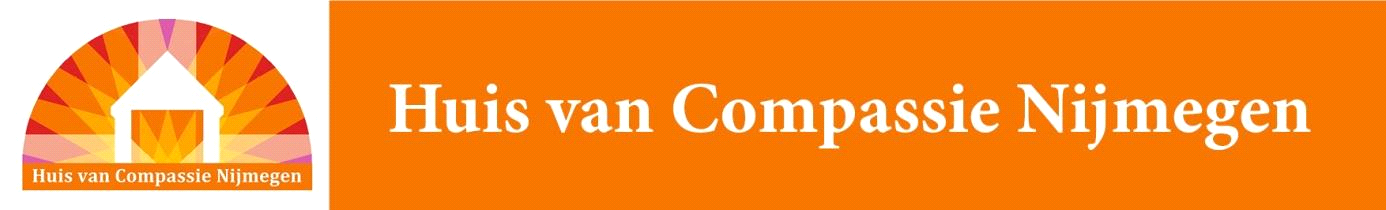 